Certificazioni internazionali: HSK - HSKK - BCT - YCTDall’anno 2006 l’Istituto Confucio di Roma è sede ufficiale di esame per la certificazione internazionale di competenza della lingua cinese, riconosciuta dall’Ufficio nazionale di insegnamento della lingua cinese Hanban / Confucius Institutes Headquarters del Ministero dell’Istruzione Cinese.Presso l'Istituto Confucio di Roma è possibile sostenere gli esami per le certificazioni linguistiche HSK (Chinese Proficiency Test), HSKK (HSK Speaking Test), BCT (Business Chinese Test) YCT (Youth Chinese Test) e l’esame di competenza didattica CTCSOL (Certificate for Teachers of Chinese to Speakers of Other Languages)Per l’anno 2019 sono previste le seguenti sessioni d’esame:HSK				23 marzo (iscrizioni dal 1° al 15 febbraio)HSKK	 			23 marzo (iscrizioni dal 1° al 15 febbraio)CTCSOL (esame scritto)	20 aprile (iscrizioni 4 al 20 marzo)YCT				11 maggio (iscrizioni dal 25 marzo al 10 aprile)BCT	 			15 giugno (iscrizioni dal 1° al 15 maggio)CTCSOL (esame orale)	6 luglio (iscrizioni dal 21 maggio al 7 giugno)HSK 				13 luglio (iscrizioni dal 27 maggio al 12 giugno)HSKK				30 novembre (iscrizioni dal 15 al 31 ottobre)	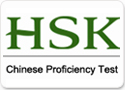 L’esame HSK (Chinese Proficiency Test) è un esame internazionalmente riconosciuto di attestazione del livello di competenza della lingua cinese dedicato principalmente a persone non madrelingua, ma anche a cinesi residenti all’estero che abbiano frequentato l’intero iter della scuola dell’obbligo non in Cina. L’esame consta di una prova scritta (HSK) e di una prova orale (HSKK), da sostenere in sessioni indipendenti con votazione e certificazione distinte. La prova scritta è suddivisa in sei livelli, come da tabella a seguito, indicante la corrispondenza con lo standard QCER (Quadro Comune di Riferimento Europeo):L’esame HSKK (HSK Speaking Test) verifica la capacità di produzione orale della lingua ed è suddiviso in tre livelli, come da tabella a seguito: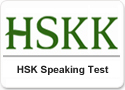 L’esame YCT (Youth Chinese Test) è dedicato a studenti giovani e giovanissimi ed è suddiviso in esame scritto ed esame orale, da sostenersi in sessioni separate ed indipendenti. La prova orale è suddivisa in livello elementare e livello intermedio, corrispondenti rispettivamente ai livelli A1/A2  e B2 del QCER. La prova scritta consta di 4 livelli, come da tabella a seguito: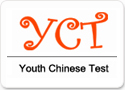 L’esame BCT (Business Chinese Test) verifica la competenza linguistica e la capacità pratica di operare in ambito commerciale utilizzando un lessico specifico. E' suddiviso in due sessioni indipendenti, con votazione e certificazione distinte: BCT – A e  BCT – B.  L'esame  BCT - A richiede la conoscenza di circa 600 parole, l'esame BCT - B la conoscenza di circa 4000 parole.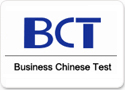 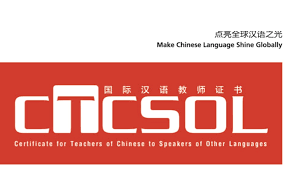 L’esame di certificazione CTCSOL  (Certificate for Teachers of Chinese to Speakers of Other Languages) è una certificazione ufficiale, rilasciata da Hanban/Confucius Institute Headquarters, che attesta la competenza didattica degli insegnanti di lingua cinese sulla base di cinque diversi aspetti: fondamenti di didattica della lingua cinese, metodologia d’insegnamento, organizzazione didattica e gestione della classe, cultura cinese e comunicazione interculturale, disciplina ed etica professionale.LivelloQuota Numero parole/ore di studioCorrispondenza QCERHSK (liv.1)€ 20150 / 100 ore circaA1HSK (liv. 2)€ 20 300 / 200 ore circaA2HSK (liv. 3)€ 30600 / 300 ore circaB1HSK (liv. 4)€ 301200 / 400 ore circaB2HSK (liv. 5)€ 50 2500C1HSK (liv.6)€ 505000  in suC2LivelloQuota Numero parole / ore di studioCorrispondenza QCERHSKK  Elementary（初级）€ 20 200 / 150 ore circa  A1 – A2HSKK Intermediate（中级）€ 30 900 /  1-2 anni circa  B1 – B2HSKK Advanced （高级）€ 40 3000 / 2-3 anni in su  C1 – C2HSKYCTQuotaNumero parole / ore di studioQCER HSK (Liv. VI)5000 in suC2HSK (Liv. V)2500C1HSK (Liv. IV)1200B2HSK (Liv. III)YCT (Liv. IV)€ 20600 / 2-3 anni circaB1HSK (Liv. II)YCT (Liv. III)€ 15300 / 200 ore circaA2HSK (Liv. I)YCT (Liv. II)€ 10150 / 100 ore circaA1YCT (Liv. I)€ 580 / 50 ore circaYCT (Orale – livello elementare)€ 10YCT (Orale – livello intermedio 10)€ 10Livello QuotaNumero parole / ore di studioBCT (A)45 €600 paroleBCT (B)65 € 4000 paroleLivelloQuotaEsame scritto € 120Esame orale € 180